Wettkampfbeschickungstest Sportaerobic 201910. November 2019 in StockerauVeranstalter:	Österreichischer Fachverband für Turnen
	1040 Wien, Schwarzenbergplatz 10, www.oeft.atVeranstaltungs-ID:	19-25011Organisator:	Nadja Grabler	Austragungsort:	Sportzentrum Alte Au
	Alte Au 4, 	2000 StockerauZiel:	Grundlagentest für den österreichischen Nationalkader 2019 – Beschickung von internationalen Wettkämpfen  Teilnahme: 	Für alle Sportler/innen, die interessiert sind an internationalen Wettkämpfen teilzunehmenAnmeldungen:		Diese müssen bis zum 23.10.2019 über das ÖFT-Online-Meldeportal erfolgen.Anmeldungen für 	Diese müssen ebenfalls bis 23.10.2019 über das ÖFT-Trainer/innen	Meldeportal erfolgen. Jeder Verein kann max. drei Trainer/innen melden, die bei den Stationen eingesetzt werden können. Unter Umständen werden nicht alle Trainer/innen eingesetzt. Teilnahmegebühr	EUR 10,- pro Sportler/in 	Anhang:	Weitere Informationen zum WettkampfbeschickungstestKontakt: 	Nadja Grabler, grabler.nadja@gmx.at	Ines-Katharina Jahn, ines.jahn@oeft.at	Tel. 01 505 51 79 oder auf www.oeft.atÖstereichischer Fachverband für Turnen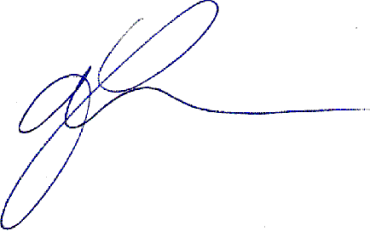 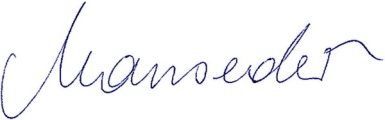 Prof. Friedrich Manseder	Mag. Robert Labner    	 		Nadja Grabler,eh	        Präsident	Generalsekretär         			 Bundesfachwartin     